Pulling Incomplete Grades in SSCBegin by executing a Search and clicking the Show Advanced Filters box: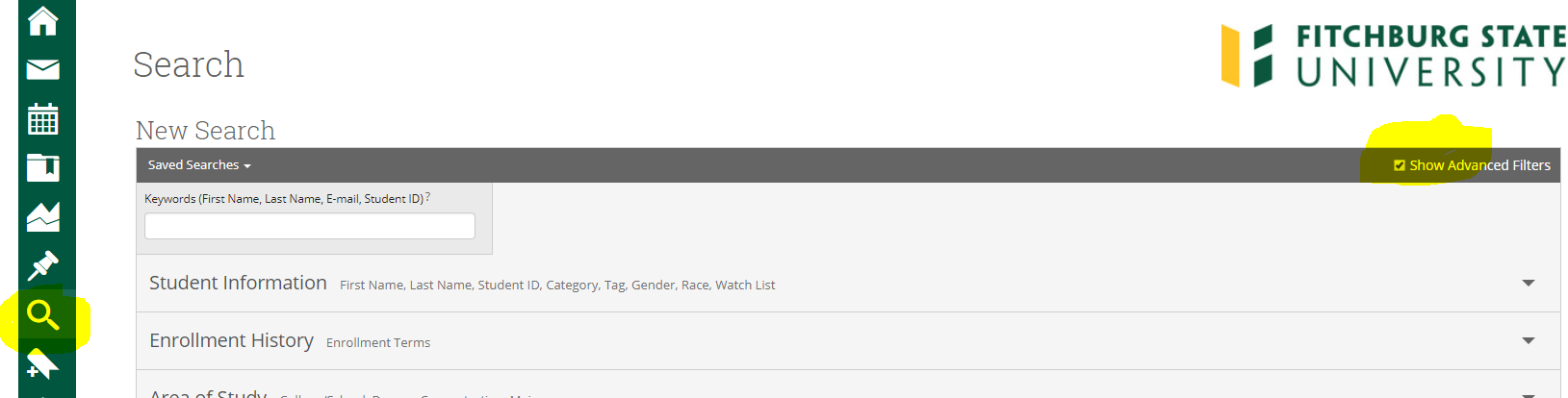 Expand the Course Data filter and select the Term, Course and Section of the course you are querying. Then select Final Grade Received and select the grade of IN: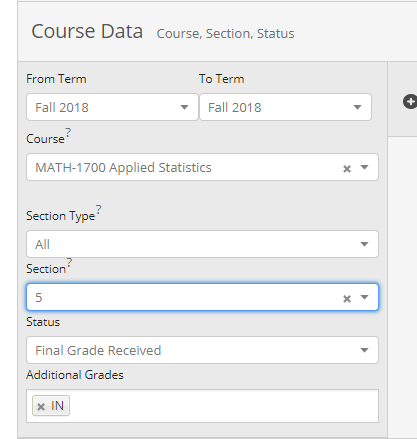 Select Search to execute your query. You will need to run this for each of your courses. 